Datamatiker 1. semester 2022 januar
Udvikling af et iværksætterspil“100-timers opgaven” (obligatorisk)I skal bruge 100 timer på at udtænke og udvikle et iværksætterspil og derigennem øve programmering og lære noget nyt.På opstartsdagen den 4. januar vil I få et oplæg om iværksætteri, og efter en brainstorm om spilmuligheder skal I danne grupper (1-3 personer). 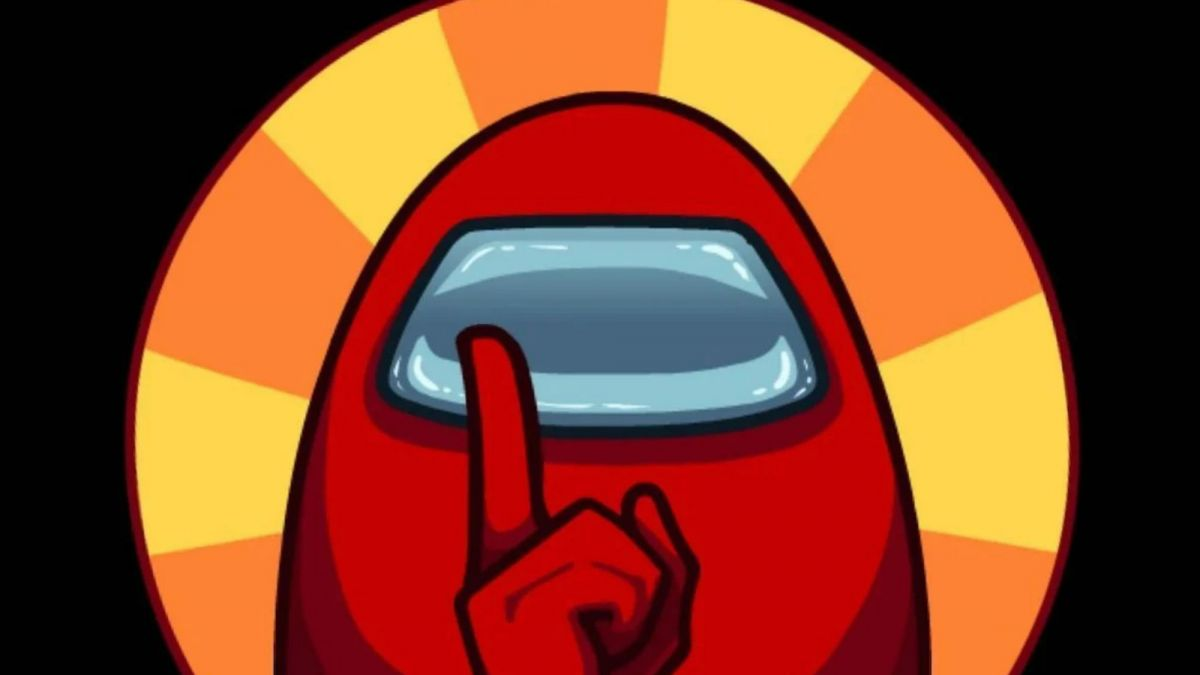 Et udkast til tidsplan skal foreligge første uge. Spildemoet- eller Kickstarter-kampagnen skal fremvises i klassen den 26. januar (* eller søgt mikrolegat til udvikling.)Jeres livlinjer er András og Mikkel, som I er velkommen at kontakte for vejledning i løbet af forløbet (mail eller Moodle). Der vil være udvalgte mødedage, hvor vi tager status på opgaven og hjælper hinanden videre.4. januar kl. 9:10  - Intro og opstart af projektet på Zoom 
https://zealand.zoom.us/j/67808051209 Herefter research- & planlægning
10. januar kl. 9:10 - Udviklingen & prototype på Zoomhttps://zealand.zoom.us/j/67808051209 En god pitch gøres klar til showcase
13. januar kl. 9:10 - Showcase af idéer og prototyper på Zoomhttps://zealand.zoom.us/j/67808051209 Fortsat udvikling
19. januar kl. 9:10 - Midtvejsevaluering https://zealand.zoom.us/j/67808051209 Udvikling fortsat26. januar kl. 9:10 - Afsluttende showcase https://zealand.zoom.us/j/67808051209 
27. - 28. januar kl. 9:10 - Virksomhedstimer AppFactory med Karsten og MikkelDer er følgende læringsmål for opgaven:
Lære om iværksætteri og spil. Projektstyring: Arbejde disciplineret og selvstændigt mod et bestemt svært opnåeligt mål.Kunne sætte sig ind i nye områder vha. online dokumentation og søgninger.Planlægge 100 timer i projektet og bruge time-tracking, f.eks. Clockify.Udvikle prototyper.Øve programmering i en praktisk opgave.Fejlfinde og tolke på fejlbeskeder vha. søgning på nettet.Arbejde selvstændigt og proaktivt i små teams (1-3 personer). Jeres arbejdsplan skal ajourføres jævnligt & du skal commite jævnligt til GitHub. Gennemse disse resurser for inspiration inden du begynderKickstarterVenture Capital - a 15 minute bidding game by Sixpence Games Maybe Capital - Venture capital as a service! BrætspilThe next big thingBurn rate game StartUp - The Ultimate Business Board Gamehttps://boardgamegeek.com/boardgame/121606/pitch-it  https://boardgamegeek.com/boardgame/95128/startup-fever https://boardgamegeek.com/boardgame/35282/abundance KortspilDisrupt Cards Android spilBusiness Strategy 2 Android game AdVenture Capitalist Android game Shark Tank Tycoon - Apps on Google Play	Business Founder - Startup Manager Game  BrowserbaseretUniversal PaperclipsGrafik, musik, baggrunde osv. til Jeres spilFree game assets 